Grammar – unit 6Would like : j’aimerais Would like + to + infinitive say things people want to doinvitationWould like + noun express preferences ask for things politely Comparatives : “... plus … que…”Using than: adjective + than + … Using more: more + adjective + than + …. Irregular adjectives : adjective + than + … 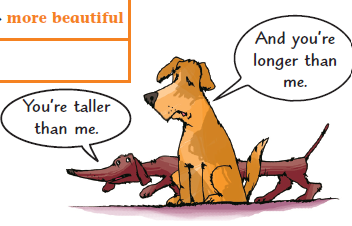 Affirmative  Pronoun + would + like + to + verb (infinitive)He would like to go to the cinema. He’d like to go to the cinema. Negative Pronoun + would not (wouldn’t) + like + to + verb (infinitive)He wouldn’t like to go to the cinema Question Would + pronoun + like + to + verb (infinitive)Would you like to go to the cinema? AffirmativePronoun + would + like + noun)He would like a dog. He’d like a dog. Negative Pronoun + would not (wouldn’t) + like + nounHe wouldn’t like a dog.  Question Would + pronoun + like + nounWould you like a dog?  Short adjectives (small …)  + erSmall  smaller He’s smaller than me. Short adjectives that end in -e (nice…) + rNice  nicer She’s nicer than her. Short adjectives that end in vowel + consonant Double + erBig  bigger A dog is bigger than a mouse.  Adjectives that end in -y Y  ier Heavy  heavier My bag is heavier than yours. Long adjective with more than 2 syllables More + Adj Beautiful  more beautiful My hairs are more beautiful than hers. Irregular adjectives Good  betterBad  worst